Calendrier des activitésMini-goalball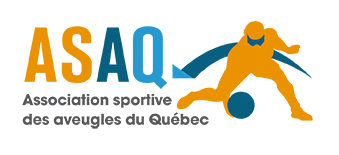 8 à 12 ansAutomne 2018Absences Par respect pour l’équipe d’intervenants, merci de nous aviser de l’absence de votre enfant.  Du lundi au vendredi entre 9h et 16h00 : 514 252-3178 #3775Le jour-même : contactez l’intervenant sportif responsable de l’activitéDateHoraireLieuDimanche 16 septembre15h00 à 16h45École Joseph Charbonneau, 8200 rue Rousselot, Montréal QC H2E 1Z6Dimanche 23 septembre15h00 à 16h45École Joseph Charbonneau, 8200 rue Rousselot, Montréal QC H2E 1Z6Dimanche 30 septembre15h00 à 16h45École Joseph Charbonneau, 8200 rue Rousselot, Montréal QC H2E 1Z6Dimanche 7 octobreCongéCongéDimanche 14 octobre15h00 à 16h45École Joseph CharbonneauDimanche 21 octobre15h00 à 16h45École Joseph CharbonneauDimanche 28 octobre15h00 à 16h45École Joseph CharbonneauDimanche 4 novembre15h00 à 16h45École Joseph CharbonneauDimanche 11 novembre15h00 à 16h45École Joseph CharbonneauDimanche 18 novembre15h00 à 16h45École Joseph CharbonneauDimanche 25 novembre15h00 à 16h45École Joseph Charbonneau